  مسابقة علماء المستقبل 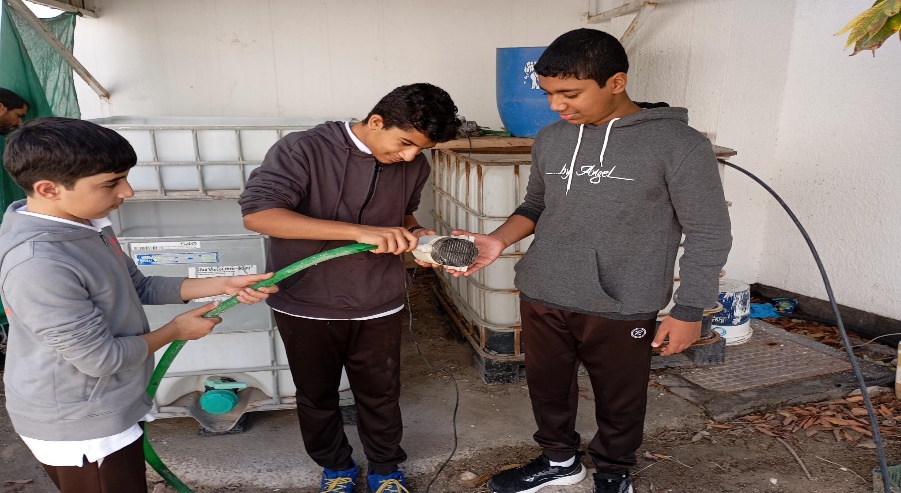 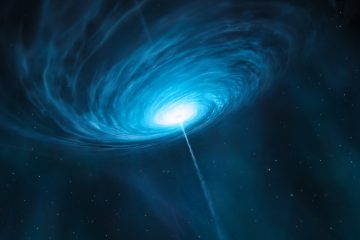 اسم المشروعالمدرسة :-أوال الاعدادية للبنين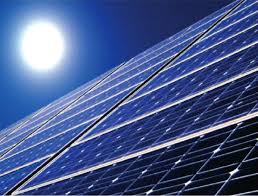 مسابقة علماء المستقبل2023- 2024أولا : البيانات المدرسة :أوال الاعدادية للبنينالطلاب المشاركين في المشروع :-المعلم المشرف :مدير المدرسة :اسم المشروع :-نوع المشروع :-ابتكار     /           تجريبي                 وصفي            ثانياً :ملخص المشروع  1 -تحديد المشكلة:- 2-المقدمة / خلفية المشروع:-تعانى  الكثير من المؤسسات الحكومية والشركات الخاصة من مشكلة نوعية الأسماك التي يتم استيرادها من الخارج باموال طائلة بجانب انها غير مفيدة صحيا بدرجة كبيرة حتى فى المزارع العادية داخل البحرين لذا فان وجود المزارع الصحية الطبيعية التي تستخدم المغذيات الطبيعية المبتكرةوهى نبات الازولا مع نبات المورنجا البروتين الطبيعى للاسماك تشكل طفرة كبيرة في استزراع الأسماك على شقى الصحة والاقتصاد في مملكة البحرين وكذلك الحفاظ على التنوع البيولوجى3- المنهجية المتبعة لجمع البيانات :-1-يتم جمع البيانات من واقع العمل الذى يعمل فيه الطلاب بدراسة الحوض السمكى داخل المدرسة  2- يتم جمع البيانات من مربى الأسماك وشركات استزراع المزارع السمكية3- يتم جمع بيانات من خلال قراءة الكتب العلمية من الانترنت والمواصلة مع مشرف المسابقة  -اهداف المشروع:-ابتكار نوعية جديدة من الأغذية الصحية للاسماك الحفاظ على التنوع البيولوجى للاسماك وحمايتها من الانقراض لبعض الانواع الحفاظ على الثروة السمكية في البحرين-أهمية المشروع:-      1-المساهمة فى تعزيز مشروع جلالة الملك حمد للامن الغذائي2-رفع معدل الصحة في البحرين3-توفيرعائد اقتصادى قوى لمملكة البحرين4-حمايةالبيئة المائية  من التلوث بسبب المغذيات الغير صحية4-التصميم المقترح:-يتم إعطاء الأسماك نبات الازولا كمغذى طبيعى للاسماك يتم خلط نبات المورنجا كبروتين طبيعى مع نبات الازولا كمحسن في نوعية البروتين بجانب انه صحى مراقبة نمو الأسماك ودراسة معدل نموها الصحى الحفاظ على البيئة الطبيعية من ماء واكسجين لنمو الأسماك بصورة ممتازة وفق التخطيط المتبعالتواصل مع مربين الأسماك والمهندسين في عمل الاحواض السمكية 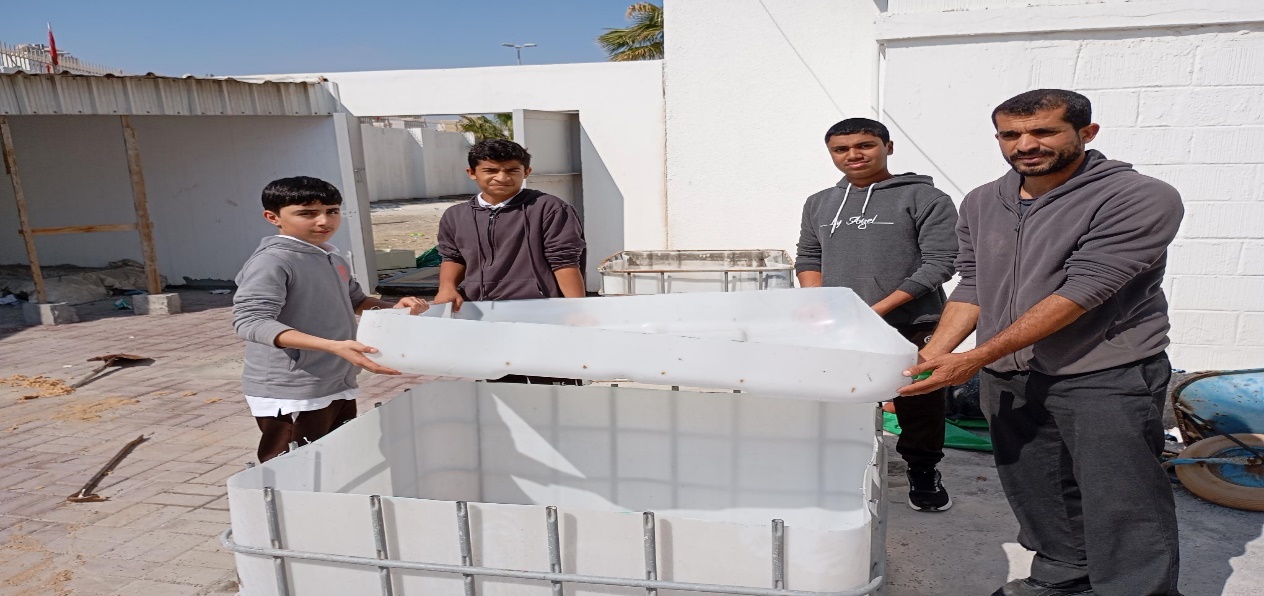 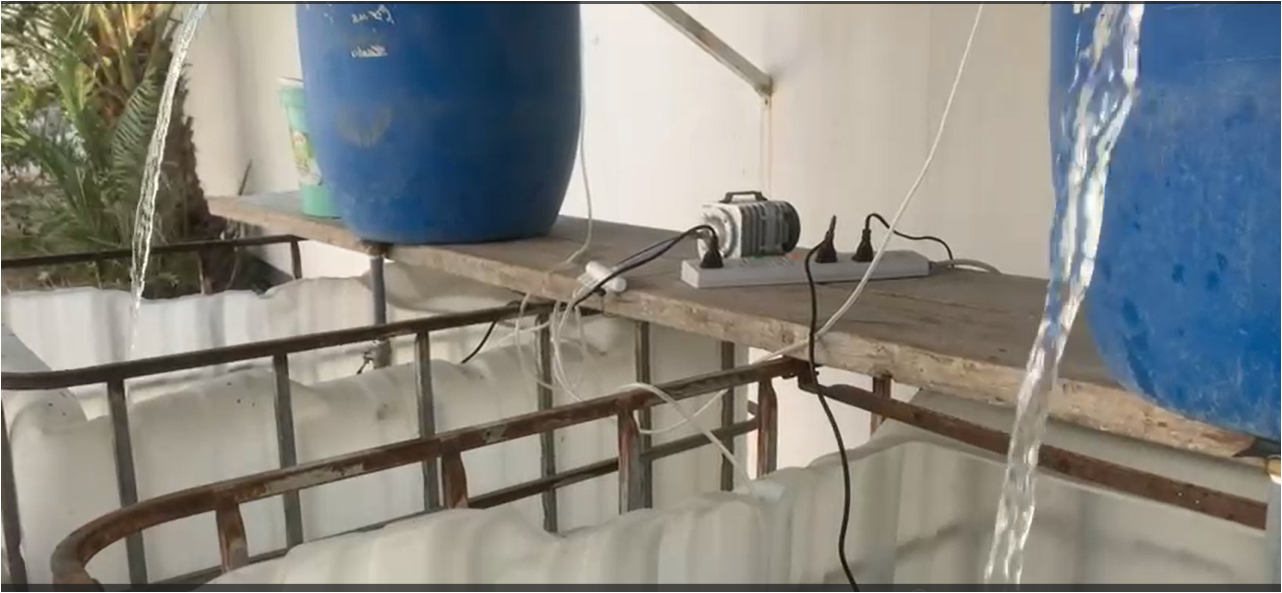 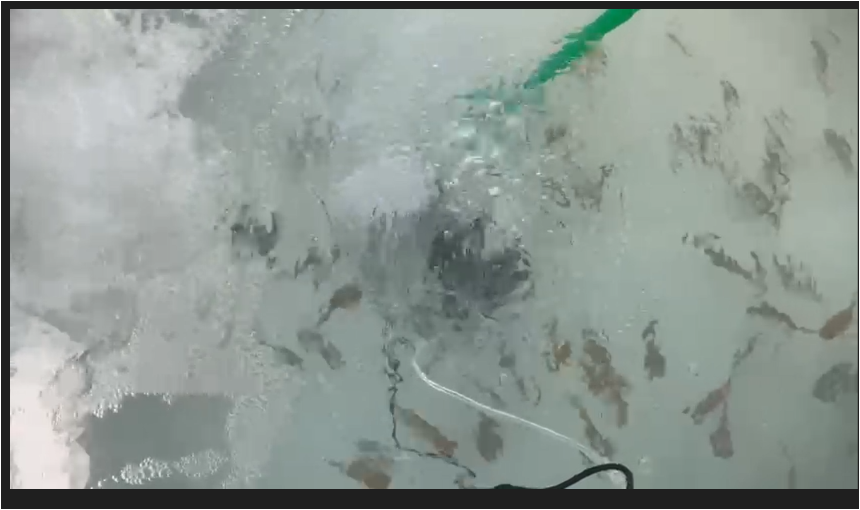 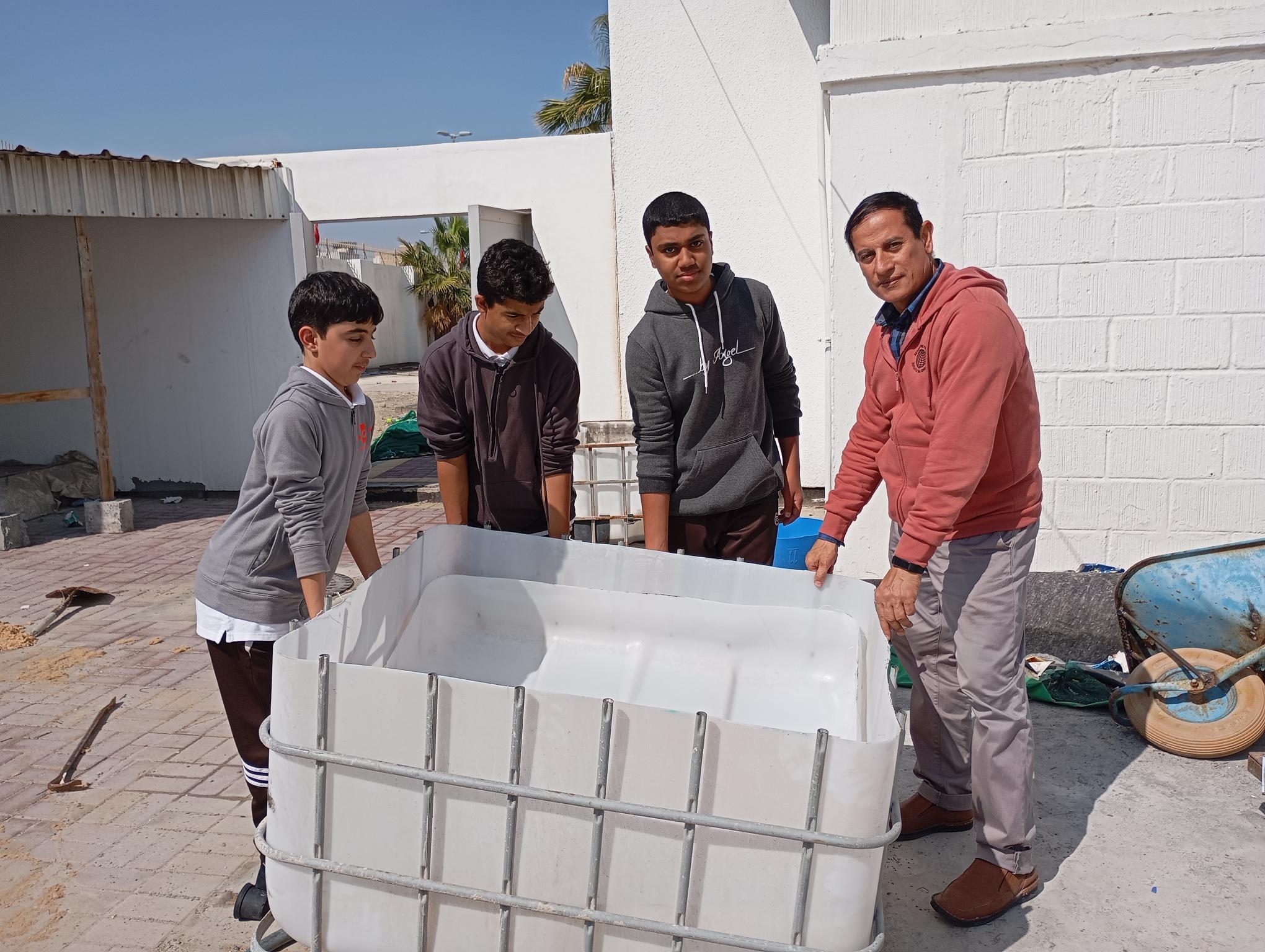 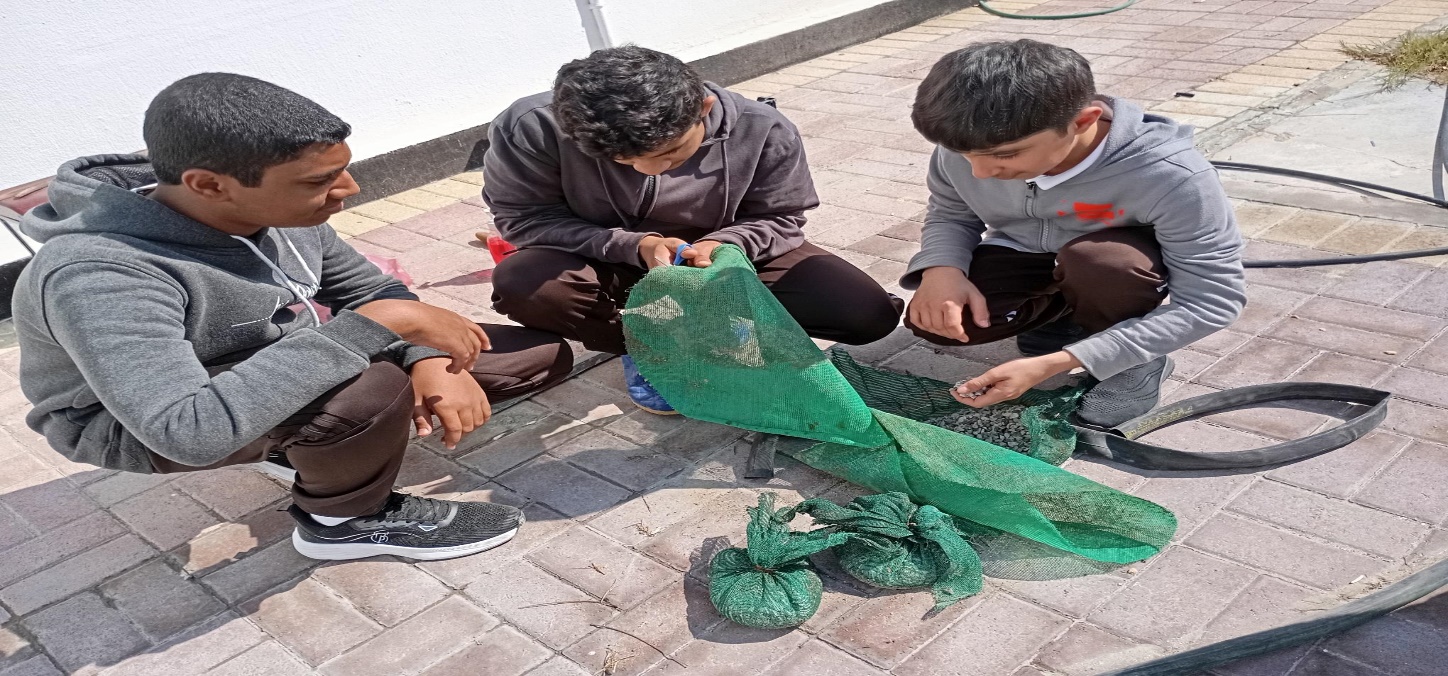 5-علاقة التصميم بحل المشكلة:-يعمل المشروع على تحسين نوعية الأسماك الناتجة باستخدام نبات الازولا كنبات طبيعى بجانب نبات المورنجا كبروتين طبيعى للاسماك الحصول على اسماك صحية طبيعية تخدم البيئة من ناحية وتخدم الصحة من ناحية اخرىارتفاع المؤشر الاقتصادى للبحرين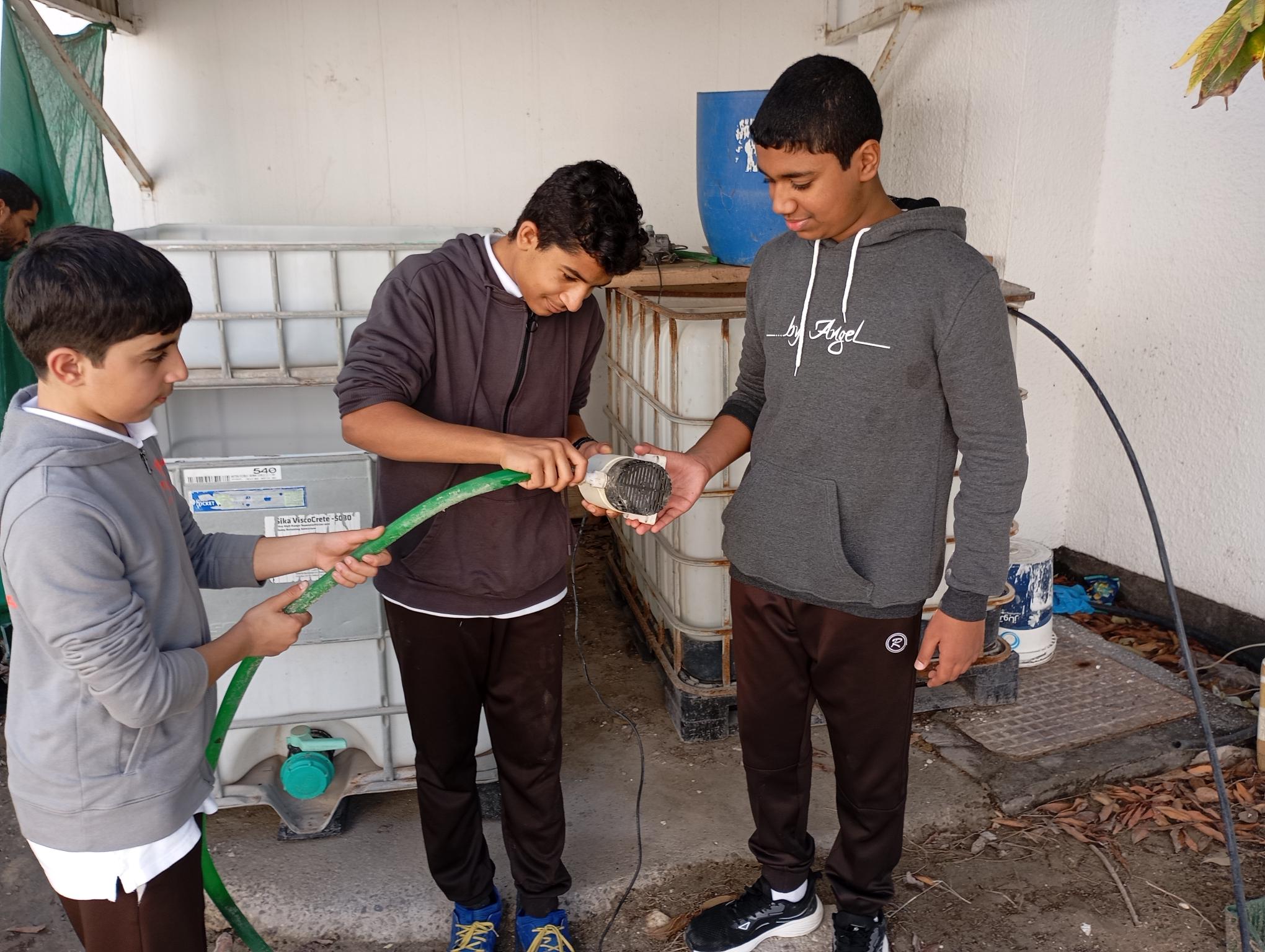 6-المواد والأدوات المستخدمة في التصميم:-1-حوض اسماك من موارد البيئة 2-ماء عذب3-جهازاوكسجين 4- لمبات اضاءة 5-نبات الازولا 6- نبات المورنجا - تطبيقات الذكاء الاصطناعى تطبيق P0Eوتطبيق SUPER GPT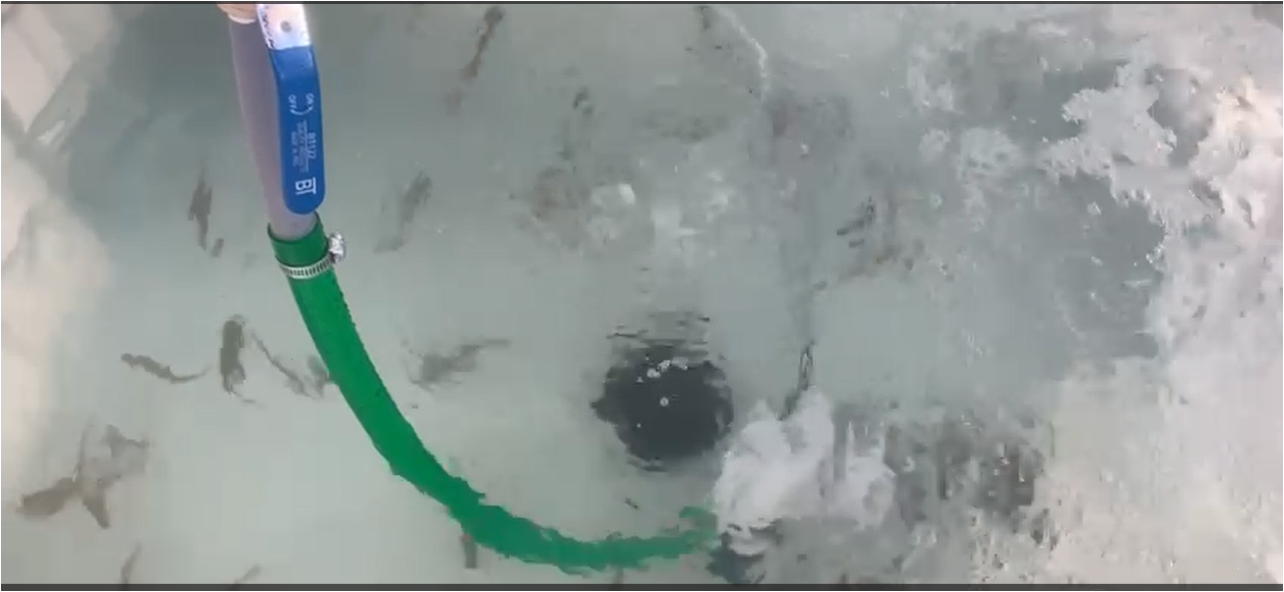 7-دراسة الجدوى:-1-تم قياس الزمن لنمو الاسماك 2- تم اخذ قياسات في جدول تبين معدل نمو الأسماك بالجرام لكل زمن قدره 5 ايام3-يتم إعطاء الأسماك نبات الازولا كغذاء رئيسى نلاحظ بعد مرور 5 أيام زادت كتلة السمك 50 جرام نستمر في حساب الزيادة في كتلة السمك كل 5 أيام حتى الوصول لشهر كاملنلاحظ النجاحات في ان هناك نمو صحى للاسماك بواسطة نبات الازولا عند إضافة نبات المورنجا بنسب معينة حسب الجدول الموضح نلاحظ تضاعف نموالسمك ممايوضح نجاح المورنجا كبروتين طبيعى بجانب نبات الازولاونوضح لكم النسب المئوية لنجاح المشروع 8-الاستنتاج:- كلما زادت  كمية نبات الازولا زادت كتلىة السمك وكذلك كلما زادت كمية نبات المورينجا الذى يعتبر بروتين للاسماك بإضافته للازولا تضاعفت كمية السمك في نفس الفترة الزمنية9-تم جمع استبيانات من مربى الأسماك والشركات عبر شبكات التواصل الاجتماعى حول فاعلية نبات الازولا مع نبات المورينجا10-عمل رسومات بيانية وضحت زيادة كمية السمك مع إضافة الازولاوتضاعف الكمية بإضافة البروتين وهو نبات المورينجاالقيمة المضافة:-ارتفاع العائد الاقتصادى في مملكة البحرينالحفاظ على الصحة في البحرين وارتفاع المؤشر الصحى بالبحرينالحصول على اسماك طبيعية صحية خالية من اى تلوث8- (الجهات / الأشخاص) المقترحة للتعاون معها لإنجاز المشروع: -الابحاث والكتب العلميةوكانت كالاتى(أ) نظم الاستزراع السمكي - الإدارة والاقتصاديات -تأليف إبراهيم سليمان تاريخ الإصدار  1يناير 2008	 - الناشر دار الفكر العربى الصفحات:	192(ب) الإتجاهات الحديثة فى الإستزراع السمكى – تاليف عبد الحميد محمد عبد الحميد – الناشر المكتب الجامعى الحديث- تاريخ النشر 28 يناير 2009- الصفحات 600(ج) التقنيات الحديثة للإنتاج التجاري للأسماك (الإستزراع- التفريخ الصناعي- إنتاج الأسماك) – تأليف أسامة محمد الحسينى يوسف- الناشر الدار العربية للنشر والتوزيع- تاريخ الإصدار:01 يناير 1998- الصفحات 709(د) Dr. Burgess's Atlas of Marine Aquarium Fishes.part2أصحاب المزارع السمكية بالبحرينشركات القطاع العام والخاص فى البحرين المختصة بتسويق الاسماكالمهندسين المختصين بتصميم احواض الاسماكالتواصل مع الاستاذ ابراهيم خليل بالمدرسة لانشاء حوضين من السمك وتجهيزهم من قبل الطلابالانترنت9-النتائج:-تمكن فريق العمل من انتاج نوعية اسماك صحية طبيعية تم الحصول على افضل النتائج بزيادة نسبة المورنجا كمحسن بروتين طبيعى تم انهاء التلوث في النوعيات السابقة من الاسماكتم الحفاظ على الصحة وكذلك رفع مؤشرها خفض التلوث ومعدلات انتاج اكبر وصحيةتم الحفاظ على التنوع البيولوجى في البحرينتدوير موارد البيئةالتوصيات والمقترحات:-وضع رؤية استراتيجية تطبيق الشركات لنموذج السماد الصحى للاسماك(نبات الازولا+نبات المورنجا).تزداد فرص التطور باستزراع مزارع سمكية طبيعيةصحية 3- اهميةفرض قوانين على المزارع السمكية التي لاتطبق السماد الصحى ومن يخالف ذلك يعرض للمسائلة.سيجىء يوم سوف تتحدث اجيالنا القادمة عن ماقدمناه لهم من غذاء صحى وقد حققنا مشروع ملك القلوب الملك حمد حفظه الله نحو الثروة السمكية الطبيعية ورفعنا اقتصاد مملكتنا الحبيبة وهذا حق علينا نحو الحفاظ على اجيالنا القادمة التي ستظل تتذكرنا دائما حتى بعد رحيلنا وخطوة نحو استمرارية الحياة. (ان عدم القيام بمشروع مثل هذا المشروع الاستزراع السمكى الطبيعى لمبثابة حق قد انقصناه  نحو اجيالنا القادمةللمحافظة على صحتهم)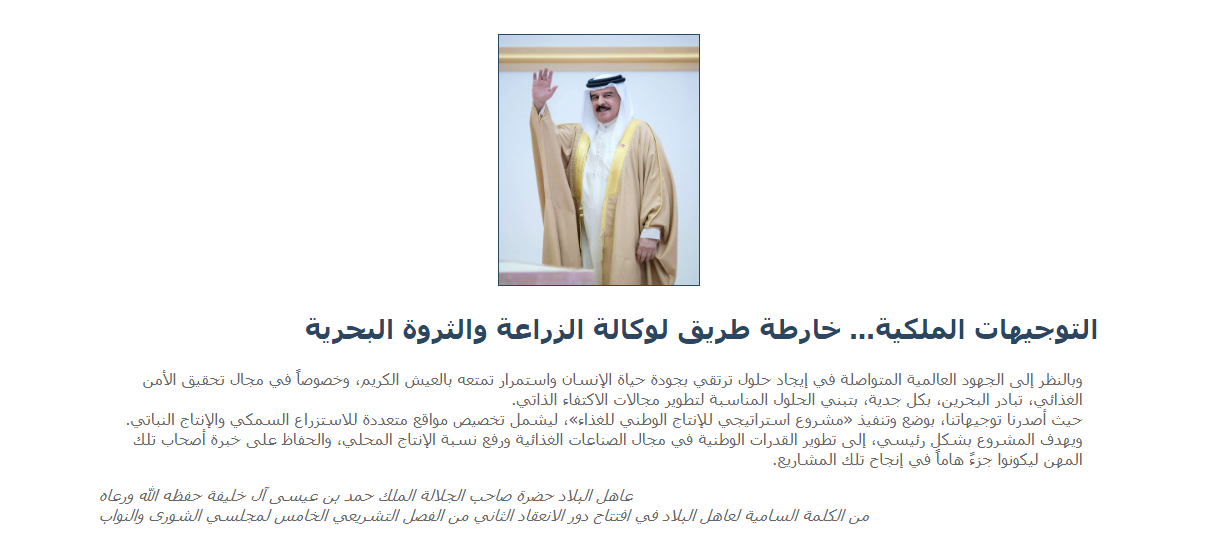 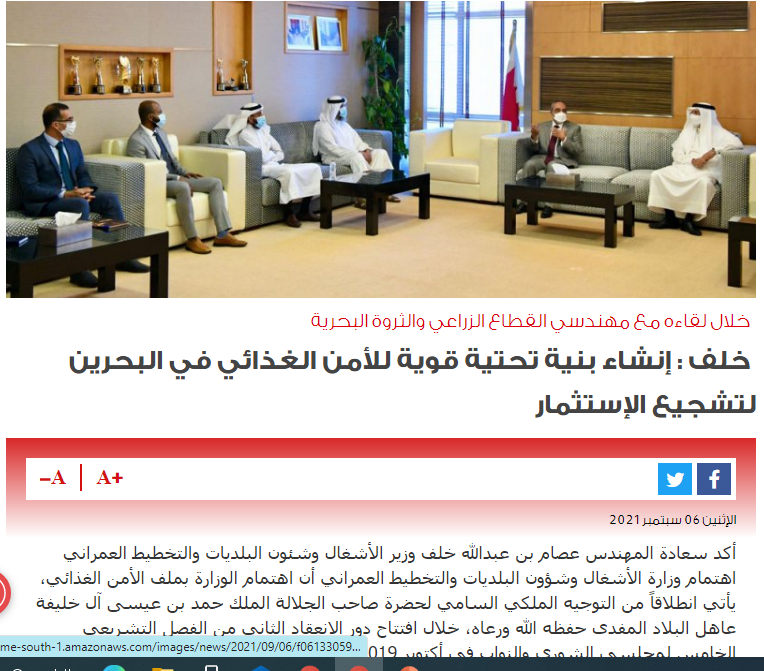 الخاتمة / (الفائدة المرجوة من المشروع ):-استزراع مزارع سمكية صحية طبيعيةالحفاظ على مؤشرالصحة في مملكة البحرينالحفاظ على التنوع البيولوجى في مملكة البحرينزيادة العائد الاقتصادى فى مملكة البحرينأوجه الإبداع في المشروع:-1- الاستفادة من النباتات الطبيعية مثل الازولا والمورنجا في استزراع مزارع سمكية صحية طبيعية2- تحقيق مبادرة ملك البحرين بالاتجاه الى الزراعة والاستزراع السمكى كمبادرة اقتصادية كبيرة للبحرين3- خفض معدلات التلوث باكل السمك الصحى4- الحفاظ على التنوع البيولوجى ومنع الانقراض لكثير من الأسماك في مملكة البحرين5-الحفاظ على الصحة العامة في مملكة البحرين 6-تدوير موارد البيئةمدير المدرسة :- أ/ سامى عباس منصور  منسق جلوب أ/ محمد على محمود عطاالله         اسم الطالب رباعيعلى عبد الجليل هلالحسين حبيب حسنروح الله حبيب منصورالاسمأ/ محمد على محمود عطااللهالمعلم المساعدابراهيم خليلاسم المديرأ/ سامى عباس منصورالعينةالزمن  (بالايام)كتلة السمك   (جرام)105025100310150415200520250625300730350العينةكتلة المورينجا المضافة لنبات الازولا (بالجرام)كتلةالسمك   (جرام)10502501503100250415035052004506250550